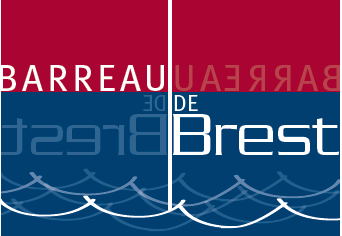 Merci d'envoyer votre dossier à l'ordre des avocats du barreau de BRESTVotre dossier ne sera enregistré qu'à réception de la totalité des pièces. PIECES REMISES A L'APPUI DE LA DEMANDEConvention de cabinet groupéCopie du bail des locauxListe des associés exerçant la profession d'avocat au sein de la société, DEMANDE D’INSCRIPTION D’UN CABINET GROUPE